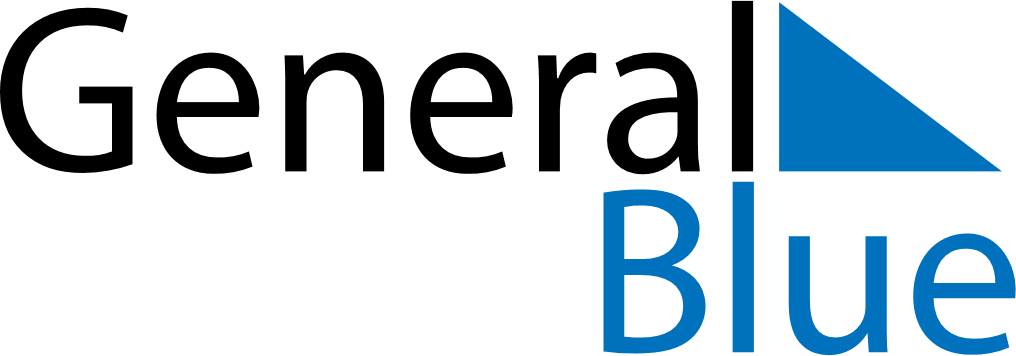 March 2027March 2027March 2027March 2027ColombiaColombiaColombiaMondayTuesdayWednesdayThursdayFridaySaturdaySaturdaySunday12345667891011121313141516171819202021Palm Sunday2223242526272728Saint JosephMaundy ThursdayGood FridayEaster Sunday293031